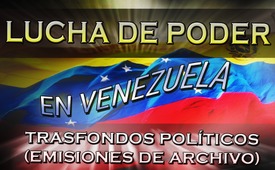 Lucha de poder en Venezuela – trasfondos políticos (Emisiones de archivo)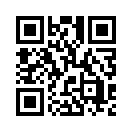 Crisis en Venezuela. 
En retrospectiva: El presidente de Venezuela elegido  democráticamente, Nicolás Maduro, comenzó su segundo mandato el 10 de enero de 2019. La oposición, sin embargo, considera ilegítima la reelección de Maduro y declara el 15 de enero a su líder Guaidó como el presidente interino &quot;legítimo&quot;. Los EE.UU. y otros gobiernos se están sumando. Pero, ¿cuáles son las verdaderas razones del vehemente intento de expulsar a Maduro?El 20 de mayo de 2018, el Presidente de Venezuela, Nicolás Maduro, fue elegido democráticamente por el pueblo por un nuevo período de seis años y el 10 de enero de 2019 asumió su segundo mandato. El 15 de enero, la oposición afirmó que la reelección de Maduro era ilegal. El líder de la oposición, Juan Guaidó, desafió a Maduro y se declaró presidente interino. El presidente estadounidense Trump y otros gobiernos ya han reconocido a Guaidó como un presidente interino &quot;legítimo&quot;. Ahora puede ver dos programas de archivo sobre el trasfondo político que muestran por qué el Presidente Nicolás Maduro debe ser depuesto con todos los medios.de dd.Fuentes:Polvorín venezolano: características de una revolución colorida 
www.kla.tv/11359

Hundirse o nadar: la mano de hierro de la oligarquía financiera estadounidense en el caso de Venezuela
www.kla.tv/10622Esto también podría interesarle:---Kla.TV – Las otras noticias ... libre – independiente – no censurada ...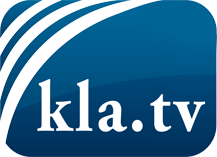 lo que los medios de comunicación no deberían omitir ...poco escuchado – del pueblo para el pueblo ...cada viernes emisiones a las 19:45 horas en www.kla.tv/es¡Vale la pena seguir adelante!Para obtener una suscripción gratuita con noticias mensuales
por correo electrónico, suscríbase a: www.kla.tv/abo-esAviso de seguridad:Lamentablemente, las voces discrepantes siguen siendo censuradas y reprimidas. Mientras no informemos según los intereses e ideologías de la prensa del sistema, debemos esperar siempre que se busquen pretextos para bloquear o perjudicar a Kla.TV.Por lo tanto, ¡conéctese hoy con independencia de Internet!
Haga clic aquí: www.kla.tv/vernetzung&lang=esLicencia:    Licencia Creative Commons con atribución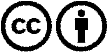 ¡Se desea la distribución y reprocesamiento con atribución! Sin embargo, el material no puede presentarse fuera de contexto.
Con las instituciones financiadas con dinero público está prohibido el uso sin consulta.Las infracciones pueden ser perseguidas.